Jednička na trhu správy aktiv v Evropě upevňuje svou pozici na českém trhuSpojením Amundi a Pioneer Investments vzniká nový správce aktiv, jedinečný svým celosvětovým rozsahem a odbornostíPraha – Největší správce aktiv v Evropě, francouzská skupina Amundi s objemem majetku pod správou 1,4 bilionu eur*, chystá k 1. 1. 2018 v České republice poslední právní krok v integračním procesu se skupinou Pioneer Investments, který odstartoval začátkem července tohoto roku. Spojením dvou investičních společností působících na českém trhu více než 20 let vznikne třetí největší hráč na poli správců fondů kolektivního investování. Amundi Czech Republic nyní spravuje majetek pro téměř 500 tisíc klientů v hodnotě téměř 200 miliard korun*.  Hlavními distribučními kanály zůstávají Komerční banka, UniCredit Bank a sítě nezávislých finančních zprostředkovatelů.Díky svému celosvětovému působení, velikosti a investičním zkušenostem má skupina Amundi na českém trhu jedinečné postavení. Je schopna investorům nabídnout rozsáhlou škálu produktů, široké spektrum již známých, ale i inovativních investičních řešení napříč různými třídami aktiv a v neposlední řadě služby a nástroje pro podporu svých obchodních partnerů.Z České republiky bude nová Amundi Czech Republic řídit i aktivity na Slovensku a v Bulharsku, a bude tak na těchto trzích pokračovat ve stopách skupiny Pioneer Investments.„Naším cílem je vybudovat společnost, která bude poskytovat jedinečné služby na českém trhu a v horizontu dvou let se stane druhým největším správcem aktiv na trhu. Na Slovensku chceme být mezi třemi největšími správci a v Bulharsku je naším cílem upevnit pozici nejlepšího a největšího asset manažera. Klíčové v procesu integrace bude, abychom plně integrovali tři hlavní pilíře Amundi – produkty, služby, nástroje – do všech distribučních kanálů,“ komentuje spojení společností Franck du Plessix, generální ředitel skupiny Amundi v České republice.Amundi působí v České republice od svého vzniku v roce 2010, a to prostřednictvím své dceřiné společnosti Amundi Czech Republic, investiční společnost, a.s., dříve vystupující pod názvem Investiční kapitálová společnost KB, a.s. Své působení na českém trhu rozšířila odkoupením společností skupiny Pioneer Investments od italské banky UniCredit Bank v červenci tohoto roku. Díky tomu došlo k posílení lidských zdrojů, know-how a také k významnému rozšíření portfolia nabízených produktů a distribuční sítě. 1. listopadu 2017 byla společnost Pioneer Asset Management, a. s., přejmenována na Amundi Czech Republic Asset Management, a. s., a zároveň došlo také k přejmenování Investiční kapitálové společnosti KB na Amundi Czech Republic, investiční společnost, a. s. Od 1. ledna 2018 dochází ke spojení investičních společností Amundi Czech Republic, investiční společnost, a. s., a Pioneer investiční společnost, a. s.Skupinu Amundi Czech Republic budou nyní tvořit dvě společnosti – Amundi Czech Republic Asset Management, a. s., a Amundi Czech Republic investiční společnost, a. s. – a budou vystupovat pod jednotnou značkou Amundi. Obě firmy by se měly výhledově, a to na konci druhého čtvrtletí, přesunout na společnou adresu.*údaje k 30. 9. 2017Skupina Amundi je největším správcem investic v Evropě, pokud jde o výši spravovaného majetku, a z celosvětového hlediska se řadí do TOP 10. Působí v 37 zemích a zaměstnává téměř 5000 odborníků. Díky spojení s Pioneer Investments spravuje pro své klienty aktiva v hodnotě více než 1,4 bilionu eur. Prostřednictvím 6 investičních center nabízí klientům v Evropě, v oblasti Asie a Tichomoří, na Středním východě a v Severní Americe bohaté zkušenosti s finančními trhy a široký rozsah odborných znalostí pro aktivní i pasivní investiční řešení a reálná aktiva. Amundi s centrálou v Paříži je od listopadu 2015 listována na burze a je prvním správcem aktiv, co se týče tržní kapitalizace*. Skupina v letošním roce získala prestižní ocenění Správce aktiv roku 2017**.*údaje k 30. 9. 2017**Společnost Amundi získala tři ocenění v rámci 16. ročníku Asset Management Awards, nejprestižnější ceny londýnské City v oblasti správy aktiv: Správce aktiv roku, generální ředitel roku a Smart Beta manažer roku. Amundi v rámci kategorie manažer roku porazila ostatní nominované, kterými byly společnosti BlackRock, Schroders, Allianz Global Investors a Vanguard. Cenu pro generálního ředitele roku vyhrál CEO Amundi Yves Perrier.Amundi. Důvěru je třeba si získat.Více informací na www.amundi.cz.Kontakt: Dana Kryńska
Head of Marketing & PRAmundi Czech Republic Asset Management, a.s. společnost skupiny AmundiBudova Filadelfie | Želetavská 1525/1 140 00 Praha 4Tel.  +420 296 354 423, +420 603 471 990 
email: dana.krynska@amundi.comwww.pioneer.cz / www.amundi.czStance CommunicationsTereza SchneiderováAccount Manager Stance CommunicationsSalvátorská 931/8110 00 Praha 1Tel: +420 224 810 809, +420 724 872 331 e-mail: tereza.schneiderova@stance.czwww.stance.cz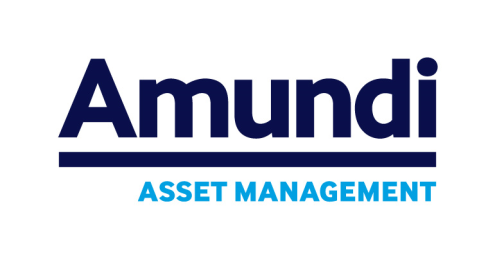 Datum:12.12.2017Místo:PrahaSkupina Amundi Czech RepublicTisková zpráva Tisková zpráva 